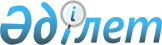 2013 жылы Қызылжар ауданында қоғамдық жұмыстарды ұйымдастыру туралы
					
			Күшін жойған
			
			
		
					Солтүстік Қазақстан облысы Қызылжар аудандық әкімдігінің 2012 жылғы 13 желтоқсандағы N 603 қаулысы. Солтүстік Қазақстан облысының Әділет департаментінде 2013 жылғы 14 қаңтарда N 2058 болып тіркелді. Күші жойылды (Солтүстік Қазақстан облысы Қызылжар аудандық әкімдігінің 2014 жылғы 28 қаңтардағы N 9.1.4-8/91 хатымен)

      Ескерту. Күші жойылды (Солтүстік Қазақстан облысы Қызылжар аудандық әкімдігінің 28.01.2014 N 9.1.4-8/91 хатымен)      «Халықты жұмыспен қамту туралы» Қазақстан Республикасының 2001 жылғы 23 қаңтардағы Заңының 7-бабы 5) тармақшасына, «Халықты жұмыспен қамту туралы» Қазақстан Республикасының 2001 жылғы 23 қаңтардағы Заңын iске асыру жөнiндегi шаралар туралы» Қазақстан Республикасы Үкiметiнiң 2001 жылғы 19 маусымдағы № 836 қаулысына сәйкес, қоғамдық жұмыстарға жұмыссыз азаматтарды бөлуді тәртіпке салу мақсатында, Солтүстік Қазақстан облысы Қызылжар ауданы әкімдігі ҚАУЛЫ ЕТЕДІ:



      1. 2013 жылы Қызылжар ауданында қоғамдық жұмыстар ұйымдастырылсын. 



      2. 2013 жылға арналған (бұдан әрі мәтін бойынша Тізбе) қаржыландыру көздері және қоса берілген қоғамдық жұмыс көлемі, түрлері, ұйымдар Тізбесі бекітілсін. 



      3. Қоғамдық жұмысқа тартылған жұмыссыздардың қоса берілген еңбекақы мөлшері және жұмыс тәртібі бекітілсін. 



      4. «Қызылжар аудандық жұмыспен қамту және әлеуметтік бағдарламалар бөлімі» мемлекеттік мекемесі бекітілген Тізбеге сәйкес қоғамдық жұмыстарға жұмыссыз азаматтарды жіберуді жүзеге асырсын. 



      5. Қоғамдық жұмыстарға сұраныс пен ұсыныс анықталсын:

      жұмыс орын қажеттілігіне өтінім бергендер санында - 400 адам;

      жұмыс орын қажеттілігі бекітілгендер санында – 400 адам. 



      6. Қоғамдық қызметкерлердің жалақысы «2013-2015 жылдарға арналған республикалық бюджет туралы» Қазақстан Республикасының 2012 жылғы 23 қарашадағы Заңына сәйкес, ең төменгі жалақы көлемінде орнатылсын. Қоғамдық жұмыстардың ұйымдастырылуын қаржыландыру жергілікті бюджет қаражатынан жүзеге асырылады.



      7. Қоғамдық жұмыстардың шарттары аптасына 5 жұмыс күні екі демалыс күні (сенбі, жексенбі) сегіз сағаттық жұмыс күні, түскі үзіліс 1 сағат ұзақтығымен анықталынады, жұмыс беруші мен қызметкер арасында жасалатын еңбек шарттарына сүйене отырып, еңбек шартымен қарастырылған, жұмыс уақытының икемді нысаны қолданылады. Жылдың суық мезгілінде ашық ауада немесе жабық жылытылмайтын бөлмелерде жұмыс істейтін, сонымен қатар, тиеу–түсіру жұмыстарында жұмыс істейтін қызметкерлерге жұмыс уақытына кіретін демалу және жылыну үшін арнайы үзіліс беріледі. Жұмыс беруші жұмысшылардың демалуы және жылынуы үшін бөлмені жабдықтауды қамтамасыз етуге міндетті. 



      8. Осы қаулының орындалуын бақылау Солтүстік Қазақстан облысы Қызылжар ауданы әкімінің жетекшілік ететін орынбасарына жүктелсін.



      9. Осы қаулы алғашқы ресми түрде жарияланғаннан күннен он күнтізбелік күн өткеннен кейін қолданысқа енгізіледі.      Солтүстік Қазақстан облысы

      Қызылжар ауданы әкімінің м.а.              Р. Рамазанов      «Келісілді»      «Қазақстан Республикасы 

      Әділет министрлігі 

      Солтүстік Қазақстан облысы

      Әділет департаменті

      Қызылжар ауданы

      Әділет басқармасы» 

      мемлекеттік мекемесінің бастығы            Каскин С.Т.

      13 желтоқсан 2012 жыл

Аудан әкімдігінің

2012 жылғы 13 желтоқсандағы № 603

қаулысымен бекітілді 2013 жылға арналған қаржыландыру көзі және қоғамдық жұмыс көлемдері, түрлері, ұйымдар тізбесі

Аудан әкімдігінің

2012 жылғы 13 желтоқсандағы № 603

қаулысымен бекітілді Қоғамдық жұмыстарға жұмылдырылған жұмыссыздардың еңбекақы мөлшері және жұмыс тәртібі
					© 2012. Қазақстан Республикасы Әділет министрлігінің «Қазақстан Республикасының Заңнама және құқықтық ақпарат институты» ШЖҚ РМК
				№ р/сҰйымдардың атауыТөленетін қоғамдық жұмыс түрлеріЖұмыс көлеміадам санықоғамдық жұмыстардың ұзақтығы (айлар)Қаржылан-

дыру көздері1"Архангельск селолық округі әкімінің аппараты" мемлекеттік мекемесі1. Селолық елді мекенді абаттандыруға көмек көрсетуКөшелерді қардан тазалау - 5900 м., ескерткіштердің маңындағы алаңдар аумағы - 1510 ш.м., көшелерді қоқыстардан жинау - 30400 м., арам шөптерді жұлу - 21200 м, ағаштарды кесу - 55 дана, аумақты қоқыстан тазалау - 16100 ш. м., бұтақтарды кесу - 240 бұта, ағаштарды ақтау- 55 дана, 2 дана ескерткішті жарым-жарты ақтау, сырлау, сылау1212Аудандық бюджет1"Архангельск селолық округі әкімінің аппараты" мемлекеттік мекемесі2. Жұмыспен қамту мәселесі бойынша және 18 жасқа дейінгі балалары бар отбасыларға мемлекеттік жәрдемақы тағайындау кезінде қажетті құжаттарды жинауға көмек көрсетуІстерді қалыптастыру - 240 іс112Аудандық бюджет1"Архангельск селолық округі әкімінің аппараты" мемлекеттік мекемесі3. Шаруашылық кітабындағы жазбаларды нақтылау үшін үй басы аралап шығу1222 істі - үй басы аралап шығу212Аудандық бюджет2"Асанов селолық округі әкімінің аппараты" мемлекеттік мекемесі1. Селолық елді мекенді абаттандыруға көмек көрсетуКөшелерді және аумақтарды қоқыстардан тазалау - 30000 ш.м., көшеттерді отырғызу - 400 дана, гүл отырғызатын жерлерді бөлшектеу - 2000 ш.м., дуалдарды ақтау - 5000 м., дуалдарды жөндеу - 5000 ш.м.1212Аудандық бюджет2. Жұмыспен қамту мәселесі бойынша және 18 жасқа дейінгі балалары бар отбасыларға мемлекеттік жәрдемақы тағайындау кезінде қажетті құжаттарды жинауға көмек көрсетуістерді қалыптастыру - 170 іс212Аудандық бюджет3. Қоқыс тастайтын жерлерді абаттандыруға қатысуқоқыс тастайтын жерлерді абаттандыру - 10000 ш.м.212Аудандық бюджет4. Шаруашылық кітабында жазбаларды нақтылау үшін үй басы аралап шығу480 ауланы - үй басы аралап шығу312Аудандық бюджет3"Березов селолық округі әкімінің аппараты" мемлекеттік мекемесі1. Селолық елді мекенді абаттандыруға көмек көрсетуСело орталығындағы, ескерткіштердің маңындағы алаңды ластан және қоқыстан тазалау - 3790 ш.м., көше аумағын қоқыстан тазалау - 69800 м., селоға шығу кюветтері бойынша - 10000 м., 2 дана ескерткішті жарым-жарты ақтау, сырлау, сылау, қоршауларды жөндеу - 100 м.,ағаштарды ақтау - 40 дана, көшеттерді отырғызу - 25 дана, бағандарды ақтау - 140 дана, село көшелері бойынша кюветтердегі шөптерді жұлу - 7750 м., гүл отырғызатын жерлерді бөлшектеу - 400 ш.м., гүл отырғызу - 240 ш.м., гүлдерді суару - 700 ш.м., гүлдердің арамшөптерін жұлу - 600 ш.м., ағаштарды кесу - 30 дана1512Аудандық бюджет2. Шаруашылық кітабындағы жазбаларды нақтылау үшін үй басы аралап шығу1094 ауланы - үй басы аралап шығу312Аудандық бюджет3. Жұмыспен қамту мәселесі бойынша және 18 жасқа дейінгі балалары бар отбасыларға мемлекеттік жәрдемақы тағайындау кезінде қажетті құжаттарды жинауға көмек көрсетуІстерді қалыптастыру - 180 іс212Аудандық бюджет4. Әкімдік ғимаратын жылыту үшін отын дайындауға көмек көрсетутиеу, түсіру, жару, жарылған отынды үю - 50 шаршы м.212Аудандық бюджет4"Бескөл ауылдық округі әкімінің аппараты" мемлекеттік мекемесі1. Селолық елді мекенді абаттандыруға көмек көрсетукөшелер мен аумақтарды қоқыстардан тазалау - 933630 ш.м., аумақты қардан тазалау - 13975 ш.м., орындықтарды сырлау - 30 дана, бағандарды сырлау - 40 дана, ағаштарды кесу - 1390 дана, бүркекті тазалау-10 ш.м., гүл егілетін жерді қазу - 2140 ш.м., гүлдердің арам шөбін жұлу - 2900 ш.м., жол бойындағы шөптерді шабу - 10400 м., дуалдарды жөндеу - 45 м.1112Аудандық бюджет2. Шаруашылық кітабындағы жазбаларды нақтылау үшін үй басы аралап шығу5672 ауланы - үй басы аралап шығу2412Аудандық бюджет3. Жұмыспен қамту мәселесі бойынша және 18 жасқа дейінгі балалары бар отбасыларға мемлекеттік жәрдемақы тағайындау кезінде қажетті құжаттарды жинауға көмек көрсетуІстерді қалыптастыру - 572 іс612Аудандық бюджет4. Тұрғылықты тұратын мекенжайы бойынша халықты тіркеуге және құжаттауға көмек көрсету3000 іс (құжаттарды қабылдау, картатекамен жұмыс)412Аудандық бюджет5. Шаруашылық кітабын құру және жүргізуде көмек көрсету2196 іс дел (шаруашылық істерін құру және жүргізу)212Аудандық бюджет6. Қоғамдық автобустарда бақылаушы ретінде көмек көрсету10000 (билеттерді сату)212Аудандық бюджет7. Қоқыс тастайтын жерлерді абаттандыруға қатысуқоқыс тастайтын жерлерді абаттандыру - 3630 ш.м.212Аудандық бюджет8. Құжаттарды сақтауға дайындауға және өңдеуге көмек көрсету1250 іс (келетін құжаттарды сұрыптау, тігу және жапсыру)412Аудандық бюджет5"Бугровое селолық округі әкімінің аппараты" мемлекеттік мекемесі1. Селолық елді мекенді абаттандаруға көмек көрсетукөшелерді қоқыстардан тазалау - 15710 м., көлдердің жағалауларын қоқыстан тазалау - 9500 м., ағаштарды отырғызу - 250 дана, 4 дана ескерткішті жарым-жарты ақтау, сырлау, сылау, дуалдарды ағарту және жөндеу - 5000 м.1112Аудандық бюджет5"Бугровое селолық округі әкімінің аппараты" мемлекеттік мекемесі2. Шаруашылық кітабындағы жазбаларды нақтылау үшін үй басы аралап шығу612 ауланы - үй басы аралап шығу212Аудандық бюджет3. Жұмыспен қамту мәселесі бойынша және 18 жасқа дейінгі балалары бар отбасыларға мемлекеттік жәрдемақы тағайындау кезінде қажетті құжаттарды жинауға көмек көрсетуІстерді қалыптастыру - 56 іс312Аудандық бюджет6"Вагулин селолық округі әкімінің аппараты" мемлекеттік мекемесі1. Селолық елді мекенді абаттандыруға көмек көрсетукөшелер мен аллеяларды қоқыстан тазалау - 25200 м., ағаштар мен бағандарды ағарту - 110 дана, 4 дана ескерткішті жарым-жарты ақтау, сырлау, сылау, гүл егетін жерді бөлу және гүлдерді отырғызу - 6 гүл егетін жер, көшелер бойынша шөптерді шабу - 22000 м.1212Аудандық бюджет2. Шаруашылық кітабындағы жазбаларды нақтылау үшін үй басы аралап шығу1282 ауланы - үй басы аралау412Аудандық бюджет7"Виноградов селолық округі әкімгінің аппараты" мемлекеттік мекемесі1. Селолық елді мекенді абаттандыруға көмек көрсетукөшелерді қоқыстардан тазалау - 25570 м., ағаштарды кесу - 54 дана, ағаштар мен бағандарды ақтау - 120 дана, көше бойынша арамшөптерді жұлу - 10000 м., 2 дана ескерткішті ақтау, сырлау, жарым-жарты сылау1412Аудандық бюджет7"Виноградов селолық округі әкімгінің аппараты" мемлекеттік мекемесі2. Шаруашылық кітабында жазбаларды нақтылау үшін үй басы аралап шығу1512 ауланы - үй басы аралап шығу212Аудандық бюджет8"Долматов селолық округі әкімінің аппараты" мемлекеттік мекемесі1. Селолық елді мекенді абаттандыруға көмек көрсетукөшелерді қоқыстардан тазарту - 8000 м., көше аймағындағы арамшөптерді жұлу - 5000 м., ағаш отырғызу - 15 дана, 2 гүл егетін жерге гүлдерді отырғызу және суару1012Аудандық бюджет2. Жұмыспен қамту мәселесі бойынша және 18 жасқа дейінгі балалары бар отбасыларға мемлекеттік жәрдемақы тағайындау кезінде қажетті құжаттарды жинауға көмек көрсетуІстерді қалыптастыру - 102 іс112Аудандық бюджет3. Әкімдік ғимаратын жылыту үшін отын әзірлеуге көмек көрсету34 ш.м. отындарды арту, түсіру жару, отын үйетін жерге үйіп қою112Аудандық бюджет9"Куйбышев селолық округі әкімінің аппараты" мемлекеттік мекемесі1. Селолық елді мекенді абаттандыруға көмек көрсетусу ағатын арықтарды және құбырларды қоқыстан тазалау - 700 м., көшелерді қоқыстардан тазалау - 12000 м., саябақты тазалау - 1500 ш.м., зират маңындағы аймақты - 6000 ш.м., гүл отырғызатын жерлерді бөлу - 2 дана, дуалдарды жөндеу - 330 м., жас ағаштарды кесу және шабу - 50 ағаш1912Аудандық бюджет9"Куйбышев селолық округі әкімінің аппараты" мемлекеттік мекемесі2. Шаруашылық кітабындағы жазбаларды нақтылау үшін үй басы аралап шығу1920 ауланы - үй басы аралап шығу512Аудандық бюджет3. Жұмыспен қамту мәселесі бойынша және 18 жасқа дейінгі балалары бар отбасыларға мемлекеттік жәрдемақы тағайындау кезінде қажетті құжаттарды жинауға көмек көрсетуІстерді қалыптастыру - 200 іс112Аудандық бюджет10"Қызылжар селолық округі әкімінің аппараты" мемлекеттік мекемесі1. Селолық елді мекенді абаттандыруға көмек көрсетусело көшелері бойынша қоқыстарды тазалау - 38000 м., жолдың жиектері бойынша қоқыстарды тазалау - 26000 м., село көшелеріндегі арамшөптерді жұлу - 35000 м., жолдың жиегі бойынша арамшөп жұлу - 26000 м.1312Аудандық бюджет2. Шаруашылық кітабындағы жазбаларды нақтылау үшін үй басы аралап шығу1260 ауланы - аула бойынша аралау812Аудандық бюджет3. Жұмыспен қамту мәселесі бойынша және 18 жасқа дейінгі балалары бар отбасыларға мемлекеттік жәрдемақы тағайындау кезінде қажетті құжаттарды жинауға көмек көрсетуІстерді қалыптастыру - 200 іс112Аудандық бюджет11"Лесной селолық округі әкімінің аппараты" мемлекеттік мекемесі1. Селолық елді мекенді абаттандыруға көмек көрсетуАумақты қоқыстан тазалау - 48500 ш.м., қолмен арбаға қоқыстарды арту - 4 тн., ағаштардың бұтақтарын кесу - 400 ағаш, 3 дана ескерткішті жарым-жарты ақтау, сырлау, сылау, село көшелеріндегі кюветтегі шөптерді шабу және шабылған шөпті тырмалау - 12000 м., село көшелері бойынша бағандарды ақтау - 500 дана, дуалдарды әкпен қолмен ақтау - 7200 м., село көшелері бойынша көшеттерді отырғызу - 400 дана1112Аудандық бюджет2. Шаруашылық кітабындағы жазбаларды нақтылау үшін үй басы аралап шығу820 ауланы - үй басы аралап шығу412Аудандық бюджет12"Налобин селолық округі әкімінің аппараты" мемлекеттік мекемесі1. Селолық елді мекенді абаттандыруға көмек көрсетуСело көшелерін қоқыстан тазалау - 18,5 км., село көшелеріндегі арамшөптерді жұлу 18,5 км., ағаштарды кесу - 563 дана., ағаштарды ақтау - 200 дана., селодан шығар жолдағы қоршауларды - 1 км., қарды тазалау - 3 км.1112Аудандық бюджет12"Налобин селолық округі әкімінің аппараты" мемлекеттік мекемесі2. Шаруашылық кітабындағы жазбаларды нақтылау үшін үй басы аралап шығу1138 ауланы - үй басы аралап шығу312Аудандық бюджет3. Әкімдік ғимаратын жылыту үшін отын дайындауға көмек көрсету20 куб. м. - отындарды тиеу, түсіру, жару, үйіп қою112Аудандық бюджет4. Жұмыспен қамту мәселесі бойынша және 18 жасқа дейінгі балалары бар отбасыларға мемлекеттік жәрдемақы тағайындау кезінде қажетті құжаттарды жинауға көмек көрсетуІстерді қалыптастыру - 240 іс212Аудандық бюджет13"Новоникольск селолық округі әкімінің аппараты" мемлекеттік мекемесі1. Селолық елді мекенді абаттандыруға көмек көрсетуселодан кіретін жолдың жағалауындағы кюветтердегі қоқыстарды тазалау - 8000 м., селоға кіретін жол жағалауындағы шөптерді шабу - 8700 м., село көшелеріндегі арамшөптерді жұлу - 16000 м., ағаштарды кесу - 120 дана, бағандарды ағарту - 210 дана, қоқыстарды арту - 9 арба512Аудандық бюджет2. Шаруашылық кітабындағы жазбаларды нақтылау үшін үй басы аралап шығу1038 ауланы - үй басы аралап шығу312Аудандық бюджет14"Петерфельд селолық округі әкімінің аппараты" мемлекеттік мекемесі1. Селолық елді мекенді абаттандыруға көмек көрсетусело орталығындағы аймақты қар мен мұздан тазалау - 1000 ш.м., 3 дана ескерткішті жарым-жарты ақтау, сырлау, сылау, село көшелерін қоқыстан тазалау - 130900 м, аймақты қоқыстан тазалау - 18800 ш.м., ағаштарды кесу - 100 дана, гүл отырғызатын жерлерді бөлу - 200 ш.м., зират және қараусыз қалған аймақтардағы арамшөптерді шабу - 14600 ш.м., село көшелердің жиегіндегі арамшөптерді жұлу - 9840 м.1112Аудандық бюджет2 .Шаруашылық кітабындағы жазбаларды нақтылау үшін үй басы аралап шығу2030 ауланы - үй басы аралап шығу512Аудандық бюджет3. Жұмыспен қамту мәселесі бойынша және 18 жасқа дейінгі балалары бар отбасыларға мемлекеттік жәрдемақы тағайындау кезінде қажетті құжаттарды жинауға көмек көрсетуІстерді қалыптастыру - 165 іс112Аудандық бюджет4. Әкімдік ғимаратына ағымдағы жөндеу жүргізуге, қысқы дайындыққа көмек көрсетуқабырғалар мен төбелерді ақтау - 116,5 ш.м.212Аудандық бюджет15"Прибрежный селолық округі әкімінің аппараты" мемлекеттік мекемесі1. Селолық елді мекенді абаттандыруға көмек көрсетукөшелер мен аймақтарды қоқыстан тазалау - 93000 ш.м., көше бойындағы арамшөптерді шабу - 18000 ш.м., құрғақ көшеттер мен ағаштарды кесу - 200 дана, 2 дана ескерткішті жарым-жарты ақтау, сырлау, сылау912Аудандық бюджет2. Шаруашылық кітабындағы жазбаларды нақтылау үшін үй басы аралап шығу1244 ауланы - үй басы аралап шығу512Аудандық бюджет3. Жұмыспен қамту мәселесі бойынша және 18 жасқа дейінгі балалары бар отбасыларға мемлекеттік жәрдемақы тағайындау кезінде қажетті құжаттарды жинауға көмек көрсетуІстерді даярлау - 120 іс312Аудандық бюджет16"Рассвет селолық округі әкімінің аппараты" мемлекеттік мекемесі1. Селолық елді мекенді абаттандыруға көмек көрсетукөшелерді, аймақтарын қоқыстан тазалау - 206960 ш.м. 2 дана ескерткішті жарым-жарты ақтау, сырлау, сылау, қоқыстарды арту және түсіру - 11 тн, бағандарды ақтау - 116 дана1212Аудандық бюджет2. Шаруашылық кітабындағы жазбаларды нақтылау үшін үй басы аралап шығу1298 ауланы - үй басы аралап шығу412Аудандық бюджет3. Жұмыспен қамту мәселесі бойынша және 18 жасқа дейінгі балалары бар отбасыларға мемлекеттік жәрдемақы тағайындау кезінде қажетті құжаттарды жинауға көмек көрсетуІстерді қалыптастыру - 47 іс112Аудандық бюджет4. Әкімдік ғимаратына ағымдағы жөндеу жүргізуге, қысқа дайындыққа көмек көрсетуақтау - 1209 ш.м., еденді сырлау - 108 ш.м., терезені сырлау - 9 дана212Аудандық бюджет17"Рощинск селолық округі әкімінің аппараты" мемлекеттік мекемесі1. Селолық елді мекенді абаттандыруға көмек көрсетукөшелерді қоқыстан тазалау - 2000 м., көшеттерді отырғызу - 50 дана, бағандарды ақтау - 70 дана, жас қайыңдарды орманға отырғызу - 2000 ш.м., 2 дана ескерткішті жарым-жарты ақтау, сырлау, сылау612Аудандық бюджет2. Шаруашылық кітабындағы жазбаларды нақтылау үшін үй басы аралап шығу1424 ауланы - үй басы аралап шығу312Аудандық бюджет3. Жұмыспен қамту мәселесі бойынша және 18 жасқа дейінгі балалары бар отбасыларға мемлекеттік жәрдемақы тағайындау кезінде қажетті құжаттарды жинауға көмек көрсетуІстерді қалыптастыру - 185 іс212Аудандық бюджет4. Жылыту мезгілінде әкімдік ғимаратын жылытуға көмек көрсету443,6 ш.м. - әкімдік ғимаратын жылыту112Аудандық бюджет18"Светлопольск селолық округі әкімінің аппараты" мемлекеттік мекемесі1. Селолық елді мекенді абаттандыруға көмек көрсетусело көшелерінің аймағын қоқыстан тазарту - 22000 м., село орталығындағы аймақты - 1000 ш.м, зират маңайын - 3000 ш.м., стадионды - 1800 ш.м., бұзылған үйлер аймағын - 1700 ш.м., аллеялардың бұталарын қырқу - 1000 ш.м., село көшелері бойындағы арамшөптерді жұлу - 30000 м., зират маңайындағы аймақты - 3000 ш.м., стадионды - 1800 ш.м., бұзылған үйлер аймағын - 2000 ш.м., аллеяларды - 400 ш. м., гүл отырғызатын жерлерді бөлу - 700 ш.м., бағандарды ақтау - 112 дана, 2 дана ескерткішті жарым-жарты ақтау, сырлау, сылау, 600 шаршы метр қоршауды әктеу1212Аудандық бюджет18"Светлопольск селолық округі әкімінің аппараты" мемлекеттік мекемесі2. Шаруашылық кітабындағы жазбаларды нақтылау үшін үй басы аралап шығу1120 ауланы - үй басы аралап шығу212Аудандық бюджет3. Жұмыспен қамту мәселесі бойынша және 18 жасқа дейінгі балалары бар отбасыларға мемлекеттік жәрдемақы тағайындауда қажетті құжаттарды жинауда көмек көрсетуІстерді қалыптастыру - 136 іс112Аудандық бюджет19"Соколовка селолық округі әкімінің аппараты" мемлекеттік мекемесі1. Селолық елді мекенді абаттандыруға көмек көрсетуаумақты қардан тазалау - 25000 ш.м., көше аймақтарын қоқыстан тазалау - 87400 ш.м., ағаштарды кесу және жас талдарды қию - 250 ағаш, жасыл қоршауларды кесу - 182 ш.м, 2 дана ескерткішті жарым-жарты ақтау, сырлау, сылау ағаштарды ақтау - 80 дана, бағандарды ақтау - 101 дана, жиектерді - 600 ш.м, қоршауларды - 450 ш.м., бағаналарға оюлар салу - 101 дана, металды дуалдарды сырлау - 150 ш.м., гүл егетін жерлерді бөлу - 900 ш.м., арамшөптерді жұлу - 87400 ш.м.2012Аудандық бюджет2. Шаруашылық кітабындағы жазбаларды нақтылау үшін үй басы аралап шығу2262 ауланы - үй басы аралап шығу412Аудандық бюджет3. Жұмыспен қамту мәселесі бойынша және 18 жасқа дейінгі балалары бар отбасыларға мемлекеттік жәрдемақы тағайындау кезінде қажетті құжаттарды жинауға көмек көрсетуІстерді қалыптастыру - 300 іс212Аудандық бюджет4. Мәдениет үйі мен әкімдік ғимаратына ағымдағы жөндеу жүргізуге, қысқа дайындыққа көмек көрсету135 ш. м. терезені, 80 ш.м. есікті, 400 ш.м. қабырғаны, 60 ш.м. еденді бояу, 950 ш.м. қабырғаны ақтау212Аудандық бюджет5. Мұз қалашықтарын салуда қосалқы жұмыстарды орындауға қатысушырша тұрғызу және ағаш төбешіктерді орнату үшін алаң аймағындағы қарларды тазалау - 900 кв.м, мүсіндерді ойып салу үшін, қар дайындау - 15 дана312Аудандық бюджет6. Әкімдік ғимаратын жылыту үшін отын дайындауға көмек көрсету35 куб.м. отындарды арту, түсіру, жару, отын үйетін жерге үйіп қою212Аудандық бюджет7. Қоқыс тастайтын жерлерді абаттандыруға қатысуқоқыс тастайтын жерлерді абаттандыру - 15900 ш.м.212Аудандық бюджет20"Якорь селолық округі әкімінің аппараты" мемлекеттік мекемесі1. Селолық елді мекенді абаттандыруға көмек көрсетукөшелерді қоқыстан тазалау - 23500 м., көше бойындағы арамшөптерді жұлу - 30400 м., ағаштардың ұштарын кесу - 120 дана1212Аудандық бюджет2. Шаруашылық кітабындағы жазбаларды нақтылау үшін үй басы аралап шығу1840 ауланы - үй басы аралап шығу612Аудандық бюджет3. Жұмыспен қамту мәселесі бойынша және 18 жасқа дейінгі балалары бар отбасыларға мемлекеттік жәрдемақы тағайындау кезінде қажетті құжаттарды жинауға көмек көрсетуІстерді қалыптастыру - 380 іс112Аудандық бюджет4. Әкімдік ғимаратына ағымдағы жөндеуәкімдік қабырғалары мен төбелерін ақтау - 811,6 ш.м.112Аудандық бюджет21"Қазақстан Республикасы Әділет министрлігі Солтүстік Қазақстан облысы Әділет департаменті Қызылжар ауданы Әділет басқармасы" мемлекеттік мекемесі Мұрағаттық іс жүргізу, мұрағаттық істерді қалыптастыру, құжаттарды сақтауға өңдеу және дайындауға көмек көрсету1000 іс (түскен құжаттамаларды сұрыптау, желімдеу және тігу)512Аудандық бюджет№

р/сЖұмыс түрлеріБір жұмыссызға еңбекақы төлемінің мөлшеріЖұмыс тәртібі№

р/сЖұмыс түрлеріБір жұмыссызға еңбекақы төлемінің мөлшері5 апта жұмыс күні1Ашық ауада және қол күшінің салмағына байланысты жұмыстар (абаттандыру, қаланы тазалау, құрылыс және жөндеу жұмыстары)1 ең төменгі еңбекақы төлеміжұмыс аптасы 40 сағат1Ашық ауада және қол күшінің салмағына байланысты жұмыстар (абаттандыру, қаланы тазалау, құрылыс және жөндеу жұмыстары)1 ең төменгі еңбекақы төлеміЖұмыс күні 8 сағат2Дене күшінің салмағына байланысты емес және ғимараттың ішінде орындалатын жұмыстар1 ең төменгі еңбекақы төлеміжұмыс аптасы 40 сағат2Дене күшінің салмағына байланысты емес және ғимараттың ішінде орындалатын жұмыстар1 ең төменгі еңбекақы төлеміЖұмыс күні 8 сағат